Сценарий урока русского языка в 3 в классе.Учитель: Пономарёва Юлия Михайловна, МАОУ «Белоярская СОШ № 1»Тема урока: «Фразеологизмы родного языка. Не с глаголами» (УМК «Перспектива»).Цель:      - сформировать понимание лексического значения фразеологизмов родного языка;-познакомить с ролью частицы не;       - научить писать частицу не с глаголами раздельно.Задачи: 1) образовательная: познакомить учащихся  с фразеологизмами и фразеологическими оборотами,  учить находить их в речи и правильно употреблять; формировать орфографический навык; познакомить с ролью частицы не; научить писать частицу не с глаголами раздельно;       2) развивающая: развивать умение работать со словарями; развивать познавательные         способности и речь учащихся, расширять их  кругозор.       3) воспитательная: воспитывать культуру речи, прививать понятие о красоте родного языка.Планируемые результаты:Метапредметные:познавательные УУД - развивать интерес к изучению русского языка, умение употреблять и правильно писать не с глаголами, развивать навыки точного употребления глаголов в речи; самостоятельно находить и понимать информацию, представленную в изобразительной форме, переводить её в словесную форму;регулятивные УУД - формулировать учебную задачу урока, планировать совместно с учителем деятельность по изучению темы урока, оценивать свою работу на уроке;коммуникативные УУД -  уметь сотрудничать с соседом по парте и в группе, приходить к общему решению в совместной деятельности, участвовать в общей беседе, соблюдая правила речевого поведения.Личностные:личностные УУД - формировать систему нравственных ценностей (любовь к родному языку, красоте человеческих отношений, дружеское отношение к окружающим, ценность человеческой жизни), проявлять интерес к русскому языку.Предметные:знать отличие фразеологизмов от свободных сочетаний слов; уметь находить фразеологизмы в тексте и объяснять их значение.Тип урока: изучение нового материала.Технологии (способы/средства реализации педагогической цели):технология системно-деятельностного метода, технология формирующего оценивания, информационные и коммуникационные технологии (ИКТ).Дидактический материал (оборудование): учебник «Русский язык» авторского коллектива  Л.Ф. Климановой, Л.А., мультимедийный проектор, презентация, таблицы с QR-кодами, тестовые задания, фразеологический словарь.Ход урокаПриложение 1Применение информационной технологии на уроке.QR-коды с информацией из словарей о значении слова «бабочка»Приложение 2КАРТОЧКА-ТЕСТ                                                          КАРТОЧКА-ТЕСТ                                                    О каком человеке так говорят:                                 О каком человеке так говорят:       1. Он выйдет сухим из воды:                                     1. Он выйдет сухим из воды:                          ловкий                                                                                ловкий          робкий                                                                                робкий      2. У него денег куры не клюют:                                2. У него денег куры не клюют:         богатый                                                                               богатый         бедный                                                                                бедный         3. У него зимой снега не выпросишь:                       3. У него зимой снега не выпросишь                 щедрый                                                                               щедрый         жадный                                                                               жадный     4. Он водит всех за нос:                                                4. Он водит всех за нос:        показывает людям дорогу                                                 показывает людям дорогу        обманывает людей                                                             обманывает людейЭтапы урокаДеятельность учителяДеятельность обучающихсяОрганизационный этап.Цель этапа: настроить на познавательную деятельность. Формирование регулятивных и личностных УУД.Начинаем наш урок. Зарубите себе на носу, вам сегодня придётся работать засучив рукава. В случае временной неудачи не падайте духом, а возьмите себя в руки и заново принимайтесь за дело. Ручаюсь, в конечном счёте вас ждёт успех! Все ли вам было понятно в моем пожелании?Что я использовала в своем обращении? (фразеологизмы).- Сегодня мы поработаем с фразеологизмами.На какие вопросы вы хотели бы получить ответы? Что такое «фразеологизм»?Откуда пришло слово «фразеологизм» в русский язык?Какую роль выполняют фразеологические обороты в русском                   языке? - Мы будем учиться наблюдать за фразеологизмами, определять их значения, использовать  в  устной и письменной речи. Для оценивания себя, в течение урока мы будем ставить на полях «зарубочки», для того чтобы запомнить материал на «Отлично».Внимательно слушают учителя, психологически настраиваются на урок.Ответы и предположения детейАктуализация знаний.Цель этапа: активизировать знания о фразеологизмах, глаголе. Формирование регулятивных, коммуникативных, личностных УУД.Этимологическая справка.- Слово фразеологизм  произошло путём сложения двух греческих словPhrasis  (фразис) – «выражение»Logos(логос) – понятие, слово. Таким образом, понятие фразеологизм означает слияние нескольких слов в определенные устойчивые неделимые выражения.Ребята, фразеологизмы – это устойчивые выражения, которые нельзя понимать буквально, дословно. Давайте посмотрим это на примерах.Сравните:Повесить нос           повесить пальтоНадуть губы                 надуть шарик-В каких столбиках  выражения имеют прямое  и переносное, шуточное значения.-Как заменить выражения первого столбика, одним словом?Куры не клюют.Не ударить в грязь лицом.Работать не покладая рук.- Что заметили? Чем необычны эти фразеологизмы?-Перед какой часть речи находится частица не?Подготовленный ученик делает сообщениеСравнивают два значения, записывают в тетрадь фразеологизмы, заменяют их Постановка темы и цели урока.Цель этапа:помочь учащимся выдвинуть план действий. Формирование регулятивных и личностных УУД.Предположите, с какой целью я предложила вам эти задания? Как нам сформулировать тему урока?Фразеологизмы родного языка. Не с глаголамиНазовите цель и задачи урока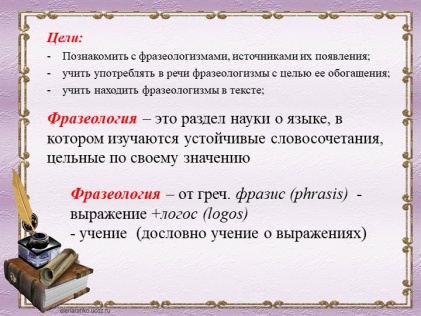 Просматривают задания, формулируют тему урока.Называют тему урока, цель урока.Открытие новых знаний. Определение направления учебной деятельности.Цель этапа: исследовательская познавательная деятельность, формирование метапредметных и личностных УУД.- Ребята, а что же говорит нам  Самоваров про фразеологизмы, прочитайте по учебнику на странице 61. Значит, жесты мы можем описывать словами и такие обороты речи,  и называются фразеологизмами.Обратите внимание! - Слова  словно детали  в  мастерской. Они живут-поживают, иногда ими пользуются  по отдельности, иногда в виде временных сочетаний, но в какой-то момент, слова сливаются в неделимые сочетания – фразеологизмы.Работа с правилом.Слова, составляющие фразеологизм, теряют своё самостоятельное – отдельное значение. Смысл имеет только всё выражение в целом.Значения фразеологизмов вы можете узнать во фразеологическом словаре.Работа в группах.- Предлагаю вам поработать в группе. Вам нужно по картинкам расшифровать фразеологизмы. 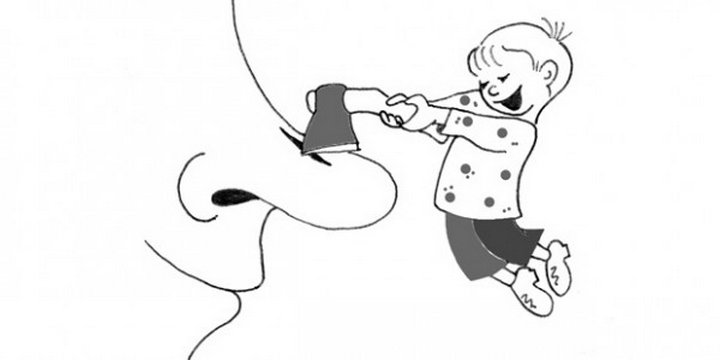 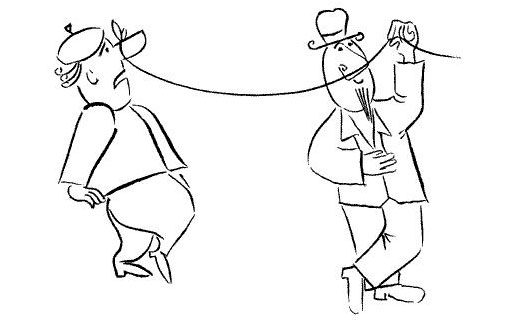 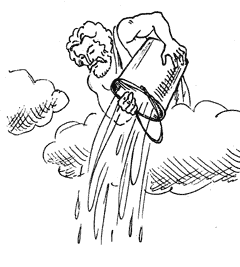 Запишите фразеологизмы себе в тетрадь. Работа со словарем. - Вспоминаем работу со словарем. Находим значение фразеологизмов в словаре.- Не всегда мы можем понять значение фразеологизмов, поэтому вам в помощь  QR-коды и словари.Работа по учебнику.Читают правило, делают вывод.Работают в группах, проверяют по  QR-коду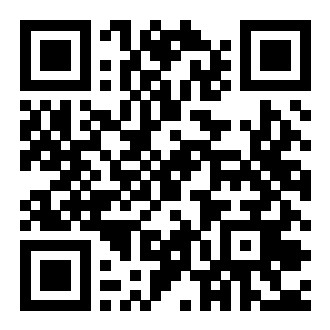 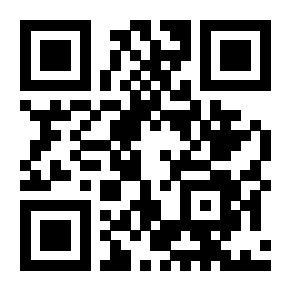 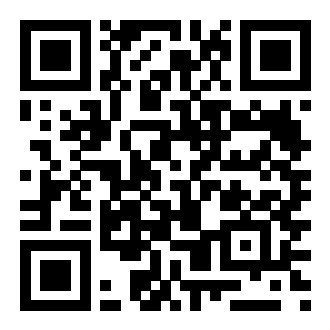 Записывают фразеологизмы  в тетрадь.Для оценивания  ставят «зарубочку» на полях.Работают со словарем. После работы оценить себя  (на полях)ФизминуткаЦель этапа:обеспечить активный отдых организму в процессе определенной учебной деятельности.Физминутка – изобразить движение из фразеологизма:Шагать гуськом, работать засучив рукава, работать спустив рукава, задирать нос, клевать носом, надуть губы, рот разинуть, держать ухо востро, гнуть спину.Дети выполняют движения.Обобщение усвоенного материала, включение его в систему знаний.Цель этапа: достижение предметных результатов, формирование личностных и коммуникативных УУД.- Сейчас предлагаю вспомнить фразеологизмы, где есть частица не. Есть подсказки (певчая птица; произведение, где есть мораль; прием пищи).1. Соловья баснями не кормят.  Что оно означает? (Говорится перед тем, как пригласить кого-либо к столу (обычно после затянувшихся разговоров), или (реже) тогда, когда важны (нужны) не пустые разговоры, а конкретные дела.) 2. Не спеши языком. Что оно означает? (Это значит прежде чем что-то сказать нужно подумать и сделать, а потом только говорить об этом) - А что если мы уберем частицу не? - Какое значение вносит частица не? (Отрицания.)- Запомните правило написания  данных глаголов с частицей не.Работа в паре. Перед вами  стихи. Найдите в них фразеологизмы и объясните их смысл.1. Маленький Петя был высмеян папой:
«Что же ты пишешь, как курица лапой?»
Пискнул обиженно бедный ребёнок:
«Я ведь не курица, только цыплёнок!»2. За домом едва
Пожелтела трава,
Два брата рубили дрова.
Один это делал спустя рукава,
Другой – засучив рукава.3. По грибы Егор пошёл,
Собирал их здорово:
Два гнилых сморчка нашёл,
А наврал с три короба.Употребление фразеологизмов в литературе.- Басни  И.А.Крылова являются важнейшим источником фразеологизмов в русском языке.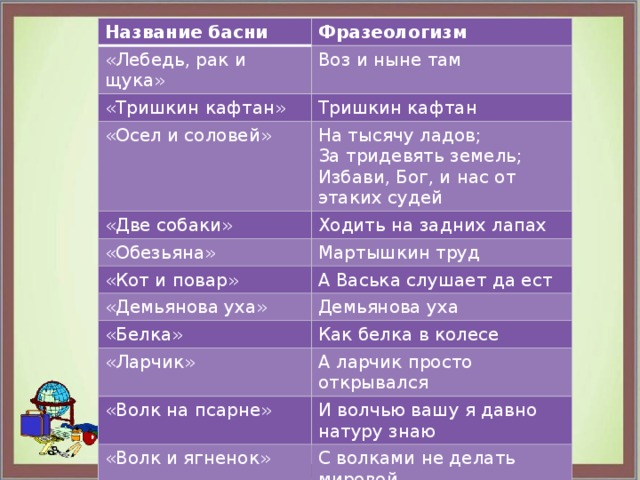 По опорным словам дети записывают фразеологизм (один ученик у доски)Находят в словаре значение.Читают информацию.Опорные слова: словарное слово, мышечный орган, участвует в образовании речи, определении пищи; что-то делать быстроЧитают правило. Оценивают себя (на полях)Делают вывод.Повторить правила работы в паре.Ищут в стихах фразеологизмы, подчеркивают. По необходимости можно пользоваться словарем. Оценивают (сообща) работу на полях, делают вывод.Вспоминают прочитанные басни и фразеологизмы. Делают вывод (роль фразеологизмов в речи, литературе)Закрепление новых знаний.Цель этапа: выявление предметных результатов, реализация личностных и коммуникативных УУД.Работа  по карточкам.- На столах у вас лежат карточки-тесты. Нужно правильно выбрать значения фразеологизмов и отметить крестиком. - А теперь проверяем по экрану. У кого всё правильно оцените себя. Молодцы, многие справились с заданием.Выполняют тестСамопроверкаРефлексия. Итог урока.Цель этапа:  Оценивание собственной  и коллективной деятельности,выделение необходимой информации,реализация личностных УУД.- Ребята, подведем итог урока. Все полученные знания отобразим в таблице (на доске закрыты основные моменты)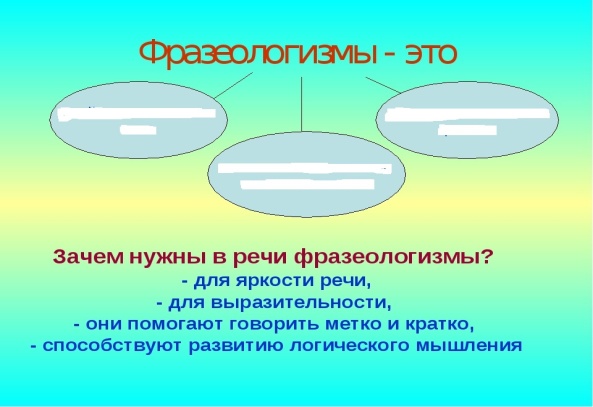 Выберите фразеологизмы, которые характеризуют вашу работу сегодня: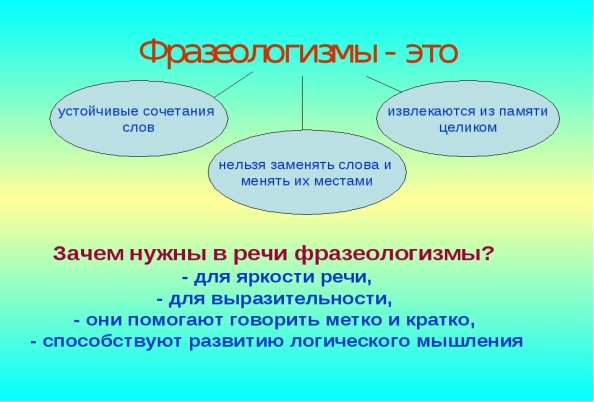 Шевелил мозгами…Краем уха…Хлопал ушами…Слышал краем уха…Тяп-ляп…Засучив рукава…Считал ворон…В поте лица…А теперь на полях посчитайте свои «зарубочки». Если после каждого задания стоит «зарубочка», то вы хорошо усвоили эту тему.Подводят итог урока, выделяют главное, делают выводы.Оценивают свою работу на уроке при помощи фразеологизмов. Записывают в тетрадь.Домашнее задание.Цель этапа: формирование навыков и умения самостоятельной деятельности и подготовки обучающихся к самообразованию.На выбор:1. Сделать иллюстрацию  к понравившемуся фразеологизму.2. Найти в словаре и записать 3 фразеологизма.Записывают домашнее задание.(разноуровневое)№ QR-кодаQR-кодИнформация QR-кода1Зарубить на носу2.Водить за нос3Льёт как из ведра4